Конспектнепосредственной образовательной деятельности  с детьми  подготовительной  к школе                   группыпо Ф.Э.М.П.на тему: «Путешествие на планету Математика»                                  Воспитатель: Юрасова Н.Н.Цель:Уточнить полученные знания, умения, представления, которые дети получили по Ф.Э.М.П.Программное содержание.Обучающие задачи: •  Продолжать учить  самостоятельно , составлять и решать задачи на сложение и вычитание. • Развивать представления о геометрических фигурах и закреплять  умение ориентироваться на листе бумаги. • Закреплять умение называть предыдущее, последующее и пропущенное число, обозначенное цифрой. • Формировать навыки учебной деятельности – выполнять поставленную задачу, осуществлять самоконтроль   правильности выполненных заданий, объективно оценивать свои действия.
 Развивающие задачи:• Создать условия для развития логического мышления, сообразительности, внимания. 
• Способствовать формированию мыслительных операций, развитию речи. Воспитательные задачи: 
•  Воспитывать самостоятельность, умение понимать учебную задачу и выполнять её самостоятельно.• Воспитывать интерес к занятиям по математике.Предварительная работа:• Отгадывание загадок, решение логических задач, решение простых арифметических задач,  индивидуальные занятия, рассматривание энциклопедии «Один день в космосе», беседа о космосе.Дидактический наглядный материал: Звезда ,цифры, мяч, презентация, раскраски-лабиринты.Раздаточный материал:Билеты с примерами, числовые домики, тарелочки с цифрами, ручки, листочки бумаги, солнышки, облачка.Воспитатель:Дети, я сегодня пришла и нашла на столе в группе, эту красивую звезду. Посмотрите здесь еще и записка. Дети, кто умеет читать ,прочитайте что здесь написано. «Письмо на экране»(читают дети) Слайд №1: письмо:Дорогие ребята! Пишет вам Королева планеты Математика. Жители моей планеты поссорились и все кругом перепутали. Я одна не смогу навести порядок. Ребята, помогите мне, пожалуйста! Королева планеты Математика.Воспитатель: Как нам быть?На каком виде транспорта летают в космос?Ответы детей.Воспитатель:Я вам сейчас раздам билеты, но там не указанно место, а написан пример. Вы его решите и садитесь там, какой у вас получился ответ. (обращаю внимание на цифры на столе и помогаю, тем, кто затрудняется)Все места заняли на нашей космической ракете.Слайд №2 Начинаем обратный отсчет(10,9,8,7,..)Закрываем глаза, мы летим на планету Математика (звучит комическая музыка) Открывайте глаза, вот мы с вами и прилетели на планету Математика. Здесь, как и на нашей планете, есть города, реки, озера, леса и т.д.Слайд №3-4 Город Задачкино.Воспитатель:Мы с вами очутились в городе под названием Задачкино.И наводим порядок здесь. Из каких частей состоит задача?Как называется 1часть задачи? как называется2 часть? И.т д.А теперь  смотрим на экран и придумываем задачу. Молодцы ребята.     Слайд№5 Полянка. Посчитай-ка.Воспитатель:Мы продолжаем наше космическое путешествие и перед нами полянка Посчитай-ка. Здесь нам надо рассказать, на котором месте стоят средства передвижения (дети выполняют задания)    Слайд№6 Улица Потеряшка.В домиках живут числа. Нам нужно  составить число из двух меньших чисел  и поселить их снова в домик. Цифры лежат у вас в тарелочках (дети выполняют задание) Молодцы дети, правильно выполняли задание.    Слайд№7 Цветочная полянка Неделька(игра с мячом)Какой день стоит между средой и пятницей?Сколько дней в недели?Какие дни выходные? И.т д.   Слайд№8-11 Островок  Спрятанных чисел.Воспитатель:Мы попадаем  на Островок  Спрятанных чисел. Давайте поможем вернуть  предыдущие  и последующие числа, которые украла цифроедка (дети выполняют задание) Молодцы ребята и здесь все исправили.    Слайд№12  ФизкультминуткаВоспитатель:Мы скафандры все надели,В космос быстро полетели,Раз планета, два планета,Мимо нас летит комета.Вокруг звезд мы облетели,Выдьте в космос захотели.В невесомости летим,В иллюминаторы глядим.Хватит космос изучать,На землю нужно улетать.    Слайд№13 Замок спрятанных фигурВоспитатель:Дети, злой волшебник спутал геометрически фигуры. Давайте найдем  лишнюю фигуру и объясним, почему вы так считаете. Вы должны быть очень внимательны, посмотрите, какая фигура лишняя. Молодцы ребята, справились и с этим заданием.      Слайд№14 Море заколдованных знаковВоспитатель: Дети, мы с вами продолжаем свое путешествие и попадаем к морю затонувших знаков. Знаки поссорились  и затонули в море.  Вы, хотите помочь им вернуться на место.(дети выполняют задание, уточняю, почему именно нужно тот, или иной знак поставить.)       Слайд№15 Пульт управления ракетойВоспитатель:Дети, у нас сломался пульт управления ракетой, нам нужно  починить его, чтобы вернуться  на планету Земля. У вас на столах лежат листочки бумаги, подвиньте их к себе,  возьмите ручки и выполняем задание(Математический диктант, рисование по точкам) . Посмотрите сюда и проверьте правильно ,вы починили пульты(ребята проверяют выполненное задание с образцом)        Слайд№16-17Молодцы дети, навели порядок на планете Математика. Вас приветствует Королева планеты Математика.А теперь пора нам возвращаться в детский сад. Закройте глаза, мы возвращаемся на Землю (звучит космическая музыка)Откройте глаза, вот мы и  в д/саду.Итог: Сегодня мы с вами совершили увлекательное путешествие на планету Математики , где помогли навести порядок.  Ребята, вам понравилось путешествие? А какие задания вам показались самыми трудными? С каким заданием вы легко справились?Ребята, подумайте, как вы сегодня занимались? Кто справился со всеми  заданиями, поднимут солнышко. А кто немного ошибся или не справился с каким-то заданием ,поднимут облачко.(Дети делают свой выбор.) Почему ты поднял облачко? Мне очень понравилось, как вы сегодня занимались! Вы были умными, настойчивыми,  внимательными, сообразительными! Королева планеты Математика дарит вам призы – космические лабиринты. Вы все молодцы!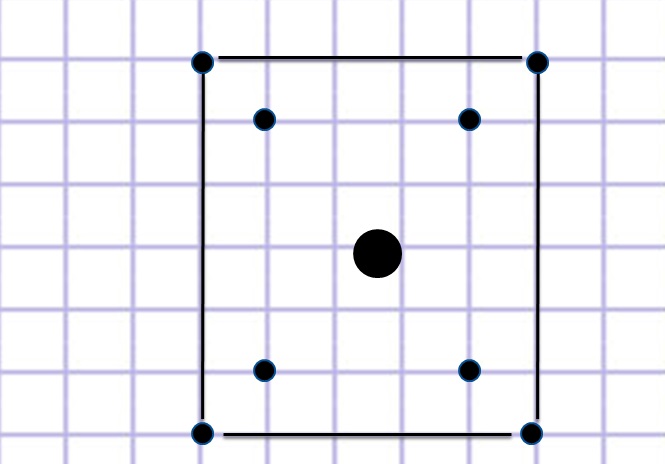 